聞こえない聞こえにくいかたの手話講習会平成２９年度「聞こえない聞こえにくいかたの手話講習会」を開催いたします。日程は下記の通りです。ぜひご参加ください。記日　程　５月１６日・３０日、 ６月６日・２０、 ７月４日・１８日、 ８月１日、 ９月５日・１９日、 １０月３日・１７日、 １１月７日・２１日、 １２月５日・１９日全１５回　いずれも火曜日時　間　　１３：３０～１５：３０会　場　　柏市障害福祉就労支援センター　１階　機能訓練室対　象　　市内在住の１８歳以上で、聞こえない聞こえにくいかたとその家族 定員２０名参加費　　無料　※テキスト代は実費＊詳細は４月１５日号の「広報かしわ」に掲載いたします問い合わせ先　　柏市役所障害福祉課内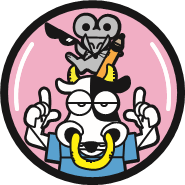 一般社団法人コミュニケーションセンターかしわTEL/FAX ０４－７１６３－２９４５